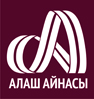 РЕСПУБЛИКАЛЫҚ ИНТЕРНЕТ ПОРТАЛЫ* 500 000 показов в месяц подразумевает выкуп 100% трафика сайтаРекламно-информационные материалы:* - при изготовлении или обработке материала редакцией, фотографировании, применяется коэффициент от 15% к общей стоимости- допустимый объем статьи - не более 2500 символов (включая пробелы) и до 5 фото (размер не менее 1600х900)- при повышении допустимого количества символов - наценка 200 тенге за символ (включая пробелы)alashainasy.kz    Тел: +77017449045, +77777449045, +77777880621, +77715018800, alash_ainasy@mail.rualashainasy.kz    Тел: +77017449045, +77777449045, +77777880621, +77715018800, alash_ainasy@mail.rualashainasy.kz    Тел: +77017449045, +77777449045, +77777880621, +77715018800, alash_ainasy@mail.rualashainasy.kz    Тел: +77017449045, +77777449045, +77777880621, +77715018800, alash_ainasy@mail.rualashainasy.kz    Тел: +77017449045, +77777449045, +77777880621, +77715018800, alash_ainasy@mail.ruРазмер баннераКоличество показов Стоимость размещения в  тенге (с учетом НДС)1000 x 100 сквозной1 000300740 x 120 глав.страница1 000200240 x 400 сквозной1 000200Эксклюзив:Показов баннера в месяц*Срок размещенияСтоимость размещения в  тенге (с учетом НДС)500 0001 месяц1 000 000500 0001 месяц700 000500 0001 месяц700 000Вариант размещенияСрокУсловияСтоимость, тенге с НДСКоммерческий материал (со знаком PR)*1 суткиАнонс на главной странице и на первом месте соответствующей рубрики100 000 (за 2500 символов)Видеосюжет1 суткиХронометраж не более 2-х минут50 000Видеосюжет в рамках коммерческого материала со знаком PR1 суткиНеобходимо предоставить ссылку на готовое видео хронометраж которого не более 3-х минут20 000Интервью1-2 неделиРазмещение на глвной странице в разделе интервью с фото200 000